  MEDEZEGGENSCHAPSRAAD O.B.S DE BLAAK  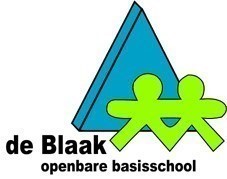 Notulen MR vergadering 19-05-2020 Aanvang:  20.00 uur  (op TEAMS)Notulen: LiekeVoorzitter: Hilde 20.08 uur start Hilde officieel de vergadering.Mededelingen vanuit de directie.Personeelszaken:CdW werkt op afstand met twee leerlingen.Voor MW volgt nog een plan van aanpak.IW is begonnen met werken buiten de klas.EC is thuis .In ronde 1 waren er twee vacatures. DC blijft!In ronde 2 was er dus nog 1 vacature. Deze wordt ingevuld door een 27 jarige man.LB (momenteel Lio stagiaire) zal ons volgend schooljaar versterken als onderwijsassistente.Notulen 24-03-2020 Goedgekeurd met wat kleine aanpassingen.Koersplan (missie en visie)Visie op leren is gebaseerd op koersplan van Opmaat. In onze missie staan nuance verschillen, maar er is veel overlap.Hilde vindt het op papier mooi staan en vindt het goed dat erover nagedacht wordt, maar vraagt zich af of het praktisch wordt toegepast.Janneke geeft aan dat er inderdaad veel vaktermen in staan die wellicht niet voor iedereen begrijpelijk zijn. Ze wil ouders meenemen in de communicatie, maar geeft ook aan dat de termen voor leerkrachten duidelijk zijn en dat we er echt mee gaan werken. Het is dus zeker niet iets dat alleen mooi staat op papier en waar verder niets mee gedaan wordt. We focussen op wat ertoe doet (overleg in leerteams) en er moet kansengelijkheid komen voor ieder kind. John geeft aan dat het inderdaad een verzameling van moeilijke woorden is, maar dat het na de uitleg van Janneke wel duidelijk is.Het is dus belangrijk dat we ouders meenemen in de communicatie. Dat wordt al gedaan bij intakegesprekken met ouders van 4-jarige. Hilde geeft aan dat de school met dit koersplan nogal wat waar moet maken als we alles willen doen.Janneke geeft aan dat we er als team ook nog in moeten groeien. We zijn nog maar net begonnen, maar er is al veel gebeurd. In de leerteams wordt al hard gewerkt. Er worden LT podia gehouden, er worden adviezen aan elkaar gegeven etc.Sander begrijpt dat de tekst voor veel ouders te abstract is. Je zou met concrete voorbeelden kunnen komen, maar daardoor zou de tekst al snel te groot kunnen worden. Lastig dus... Op andere HPO scholen kunnen ouders soortgelijke teksten vinden. Het stukje over directe instructie is heel tastbaar. Misschien is het belangrijk dat er wel iets bijkomt dat specifiek is voor de Blaak. De tekst wel zo delen, maar dan met bijv. een link naar een filmpje over EDI op de Blaak. Wat concrete voorbeelden erbij dus.Janneke vindt het delen met ouders zeer belangrijk en wil in de nieuwsbrief ouders vertellen wat er gebeurt op onze school. Dat we bijv. van een belerende organisatie naar een lerende organisatie gaan. Het koersplan staat enigszins vast en we gaan er zo mee werken, want voor leerkrachten is het duidelijk. Misschien kan het in de schoolgids gebruiksvriendelijker gemaakt worden voor ouders.Hilde vraagt zich af of het een idee is om met ouderpanels te werken om zo meer input te krijgen, maar het lijkt Janneke beter om dat voorlopig nog niet te doen. Aangezien we als school net met HPO begonnen zijn en veel van de basis nog moeten krijgen.FormatieWe gaan werken met 14 groepen. We hebben minimaal 4 kleuterklassen nodig. Als we combinatiegroepen gaan maken, leidt dat niet tot kleinere klassen.Sander miste het plaatje waarbij ook het leerlingenaantal per groep staat, waardoor hij het puzzelen voorafgaande aan de MR vergadering moeilijk vond.Janneke geeft aan dat er door de Corona crisis geen rondleidingen op school zijn geweest, waardoor het lastiger is om een goede inschatting te maken van het aantal instromende kleuters. Volgend schooljaar wordt de groep 4 en de groep 6 wat groter qua leerlingenaantal. Beide groepen krijgen een onderwijsassistente (werktijd 0,6) en een extra lokaal naast het vaste lokaal.Op de vraag of er echt geen extra formatie mogelijk is vanuit het bestuur is Janneke duidelijk. Ze heeft dat natuurlijk geprobeerd, maar iedere school heeft wel een aantal grotere groepen en bij onze school valt het nog wel mee. Verder lopen we huurinkomsten mis, omdat we onze lokalen niet meer aan de Borne gaan verhuren. Tijdelijke uitbreidingen van leerkrachten worden niet verlengt, waardoor er twee onderwijsassistenten aangenomen kunnen worden.In de drie lokalen waar nu de Borne zit, komen volgend schooljaar de twee groepen 3 en een flexibele ruimte/ prikkelarme ruimte/ time out/ bibliotheek (nog niet precies bekend). We bespreken de bouw verder in de volgende MR vergadering, gezien de volle agenda.John vraagt zich af hoe het zit met de peergroep van Eureka. Janneke legt uit dat we de DHH af blijven nemen en dat slechts 1 à 2 % van de school in de peergroep hoort, dat zullen dus 4 of 5 kinderen zijn. De andere kinderen moeten op hun eigen niveau in de klas les krijgen. Janneke heeft regelmatig gesprekken met ouders die hun kind in de Eureka klas willen hebben. Dat kan niet, want met de populatie kinderen op onze school, wordt die Eureka klas veel te groot. Vanuit onze visie is dat een kwalijke zaak. We willen kansengelijkheid voor alle kinderen en uitdaging in de eigen klas, niet alleen een uurtje Eureka. Leerkrachten moeten hun expertise vergroten en MvdB gaat dat begeleiden. We moeten ons onderwijs erop aanpassen. Werken met groepen op 3 niveaus is niet goed voor het zelfvertrouwen van kinderen. Kinderen hebben bijna nooit op ieder onderdeel extra ondersteuning nodig. We gaan volgend jaar aan de slag met visie op differentiëren a.d.h.v. EDI, waarbij we alle kinderen hetzelfde doel aanbieden, maar dat op verschillende manieren bereiken. Urenberekening voor jaarplanning (incl. instemming vrije dagen onderbouw)De vrije dagen op vrijdag zijn momenteel niet praktisch en onlogisch. Formatie technisch is het ook onhandig. Leerkrachten in de onderbouw maken minder uren, waardoor zij moeten compenseren door meer taakuren in te vullen. We willen graag meer structuur. Plan voor volgend schooljaar: Groep 1 t/m 3 iedere vrijdag alleen een ochtend en groep 4 t/m 8 vrijdag de hele dag. De MR geeft advies.Er zijn al drie studiedagen (van Academica) gepland (1 in de laatste vakantieweek, 18  en 21 september). Daarbij komt nog een Opmaat studiedag en een studiedag voor  het werkverdelingsplan. Vooruitlopend op het werkverdelingsplan... We willen de focus op het onderwijs, geen randzaken. De werkdruk moet omlaag. Sinterklaas, kerst, Carnaval zal blijven, maar niet alles moet nog. Een eventuele implementatie van LIST (technisch lezen) kan niet op een studiedag, maar zal in leerteam tijd moeten gebeuren. Klachtenregeling (Hoe is dat op OBS de Blaak geregeld?) Zie schoolplan pagina 30.Duidelijk stappenplan in de schoolgids op pagina 30. De groepsleerkracht is altijd het eerste aanspreekpunt voor ouders.Frisse schoolEr wordt momenteel flink gepoetst (i.v.m. Corona). Er is naar het ventilatiesysteem gekeken. Dat werkt zoals het zou moeten. We gaan over op een nieuw schoonmaakbedrijf. KvdB wordt overgenomen door het nieuwe bedrijf en er komt iemand bij, want het gebouw wordt te groot. De MR hoeft hier geen instemming voor te geven. We zijn blij met deze ontwikkelingen.Wat ruist er………….. We horen niet veel op het schoolplein door de corona maatregelen.Sander geeft aan dat er wel ruis in onder de ouders van groep 8 leerlingen over het kamp/de musical/het afscheid. Hij vraagt zich af wat we kunnen doen voor groep 8 en of het een idee is om een werkgroep te maken waarbij ouders met andere initiatieven/alternatieven kunnen komen. Janneke is duidelijk. Er komt geen schoolkamp, dat is in heel Tilburg zo besloten. Een musical in elkaar zetten kost weken, die tijd is er niet meer, maar misschien is een online musical een optie. Een dagje Efteling gaat niet lukken, want schoolreizen zijn nog niet toegestaan en de Efteling zit al vol. Over een alternatief zoals een eindfeest ofzo kunnen we het eigenlijk nog niet hebben, want we weten nu nog niet wat de Corona maatregels worden/blijven. Janneke wil geen valse beloftes doen. Het is zoals het is en niemand heeft daar invloed op.Rondvraag Voorstel van Janneke om het schoolplan op de eerste vergadering van het nieuwe schooljaar te zetten en het werkverdelingsplan op de 16 juni (de eerstvolgende vergadering). Voor het werkverdelingsplan is de instemming van de PMR nodig. John vraagt zich af of het nodig is om een extra vergadering in te lassen m.b.t. 8 juni. Janneke geeft aan dat dat alleen nodig zou kunnen zijn als er plannen veranderen en dat we dat ook per mail kunnen communiceren. Bij onderstaand gedeelte is Janneke niet aanwezig Mededelingen uit GMR RV was helaas verhinderd, bij de volgende vergadering wil hij graag aanwezig zijn. RV geeft per mail aan dat er bij de laatste GMR-vergadering van 18-05-2020 weinig interessante dingen besproken zijn voor de MR. Misschien alleen de tips en trucs voor de eindmusical van groep 8 en het bespreken van de pauzes van leerkrachten. Het gaat veelal over bureaucratie en wetgeving. Het is inhoudelijk anders dan hij had verwacht. Wij vragen ons af of dat aan het verwachtingspatroon van RV ligt of dat er een signaal richting GMR afgegeven moet worden. Mededelingen uit de OR vergadering  We vinden het vreemd dat de OR niet vergadert via Teams nu. Er moet wel gecommuniceerd worden over de ouderbijdrage en alle dingen die nu niet doorgaan. Hilde neemt contact op met Ferry en Sjoerd van de OR. Mededelingen en bijzonderheden uit de leerteams De onderbouw is met registratie en observatiesystemen bezig, de middenbouw is met List lezen bezig, de bovenbouw is met CLIL Engels lessenstudie en werkwoordspelling bezig.Instemming formatie en urenberekeningWe willen nog steeds aangeven dat er veel negatieve geluiden van ouders zijn over de huidige groep 5, maar we vinden het formatieplan goed doordacht. We zijn blij met de extra ondersteuning en lokalen voor de twee grotere groepen. Wel zouden we graag een evaluatiemoment willen plannen halverwege het schooljaar om te kijken hoe het gaat met de grotere groepen.De PMR stemt in met het formatieplaatje. We hebben er vertrouwen in!De MR (OMR en PMR) stemt in met de urenberekening (het is geen wijziging van schooltijden). We vinden het veel duidelijker zo. Wel zouden we het fijn vinden als studiedagen geclusterd worden. Op maandag of vrijdag of de dag voor Koningsdag. Misschien een studiedag in de laatste periode, omdat dat een lange periode is. Plannen vergaderdata MR voor schooljaar 2020-2021We verschuiven dit punt naar de volgende vergadering.Zichtbaarheid MRAlle MR leden staan nu met een foto en een introductietekst op de schoolapp, maar of mensen daarnaar kijken weten we niet. Misschien is het mogelijk om een doorverwijzing op de website te maken. Het e-mail adres van de MR werkt en de mail komt bij Lieke binnen. Verkiezingen MRHilde en Sander geven aan volgend schooljaar te willen stoppen met de MR. Vanwege het Corona virus gaan we bekijken of dit tijdens het schooljaar kan, zodat we rustig naar twee nieuwe leden kunnen zoeken. In de volgende vergadering gaan we bekijken hoe we dit precies gaan uitzetten.PostGeen post.RondvraagGeen vragen.Notuleren 3 September:    Lieke 8 Oktober:         Mariken 12 November:   Elina 14 Januari:        Sander 4 Februari:        geen MR17 Maart            John 19 Mei:              Lieke16 Juni:             ElinaACTIE Wie Wat Datum afspraak Datum gereed GEDAAN Formatie Hilde Advies versturen19-05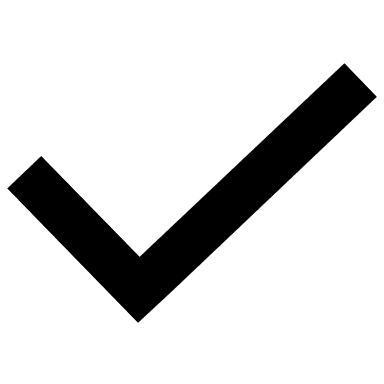 OR mailen Hilde ouderbijdrage19-05 z.s.m. ZICHTBAARHEID John Stukje schrijven voor in schoolapp 03-09 z.s.m. 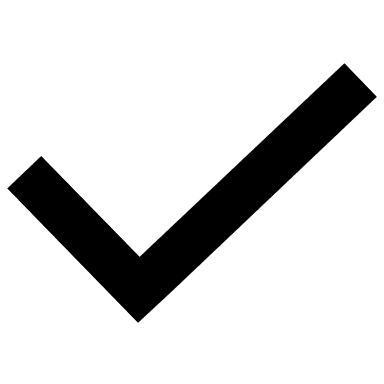 GMRLiekeRemko uitnodigen19-0516-06 MR mail Elina 19-05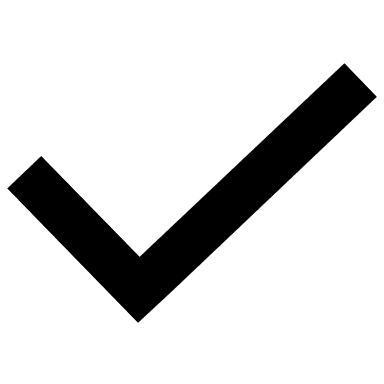 